 royaume du Maroc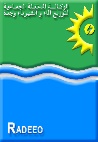 Régie autonome Intercommunale de distribution d’eau et d’électricité d’OujdaAvis d'appel d'offres ouvert national n°86/A/2023Le 16/01/2024 à 11 heures 00 min, il sera procédé, dans les bureaux de la R.A.D.E.E.O, sis à Hay Al Hikma, Avenue Houria Oujda  à l'ouverture des plis relatifs à l’appel d'offres ouvert national sur offres de prix n°86/A/2023, pour la réalisation de prestation de la reconnaissance sur le terrain et mise à jour des réseaux d'assainissement liquide dans la ville d’Oujda (2ème tranche).Le dossier d'appel d'offres doit être téléchargé à partir du portail des marchés publics accessible à l’adresse : www.marchespublics.gov.ma.L'estimation des coûts des prestations établie par le maître d'ouvrage est fixée à la somme de 720 000,00 (Sept Cent Vingt Mille Dirhams).Le cautionnement provisoire est fixé à la somme de 14 000.00 (Quatorze Mille Dirhams).Le contenu, la présentation ainsi que le dépôt des dossiers des concurrents doivent être conformes aux dispositions des articles 30 à 34 du décret relatif aux marchés publics.Les concurrents doivent déposer leurs dossiers par voie électronique dans le portail des marchés publics accessible à l'adresse www.marchespublics.gov.ma.Il est prévu une réunion ou une visite des lieux le 10/01/2024 à 10 heures au siège de la R.A.D.E.E.O sis à Hay Al Hikma, Avenue Houria Oujda. Les pièces justificatives à fournir sont celles prévues par l'article n°14 du règlement de consultation.